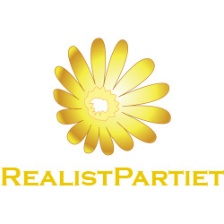                                                                                                                            Sid 1 av 2 MOTIONTill kommunfullmäktige Trygghet för lärare och elever – Anställ 20 trygghetsvärdarBakgrund Otryggheten på Södertäljes skolor för både lärare och elever bidrar till en sämre elevhälsa och är även en stor bidragande orsak till sämre studieresultat för kommunens elever.
Det är till och med så enkelt att det otrygga studieklimatet i våra skolor ser till att sänka vårt lokala PISA resultat bland annat. Åtgärd - Realistpartiet satsar 10 miljoner kronor årligen 2021,2022,2023 till att anställa 20 trygghetsvärdar som skall verka på våra skolor. 
Trygghetsvärdarna skall vara i direktkontakt med polisen och sociala myndigheter, dem skall se till att våra unga kan studera tryggt och att våra lärare kan ägna sig åt att utbilda våra unga och slippa ta hot eller bli misshandlade av stökiga ungdomar som behöver kraftigare sociala insatser utöver det en normal skolgång kan ge dem.Bedömning/Ekonomi/Motivering
Att öka tryggheten för våra lärare och elever så det blir en bättre miljö för att lära och studera måste vara ett högt prioriterat område för Södertälje kommun. 
Satsningen på 20 trygghetsvärdar är ett steg i att få studio ro för de elever som faktiskt vill studera. Kostnaden på ca 10 miljoner kronor årligen är en liten satsning jämfört med de samhällsekonomiska följderna det får när våra elever inte får studie ro och därmed får en sämre utbildning och avslutar sina studier med en nationellt sett låg kunskapsnivå.                                                                                       Sid 2 av 3                       Kommunfullmäktige 
Fullmäktige ska bevilja motionen och ge kommunstyrelsen i uppdrag att i samråd med utbildningsnämnden och personenheten omedelbart påbörja arbetet med att anställa trygghetsvärdar med placering på kommuns skolor. Södertälje den 2020-11-17  Sign: ______________________NamnförtydligandeJoakim Granberg (RP)
